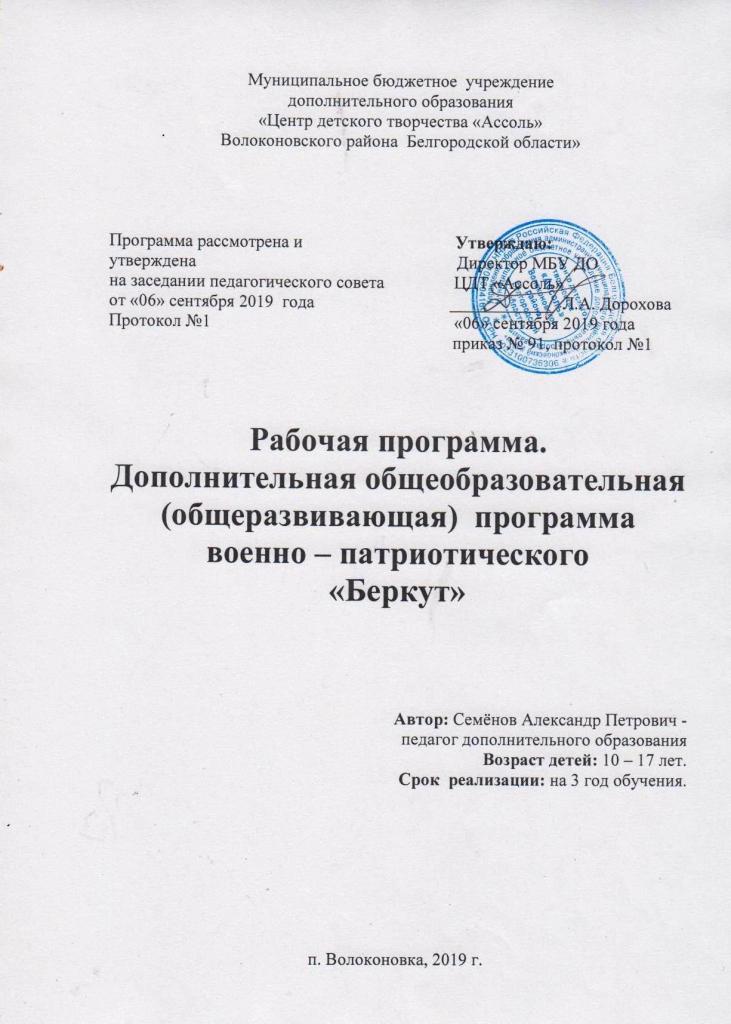 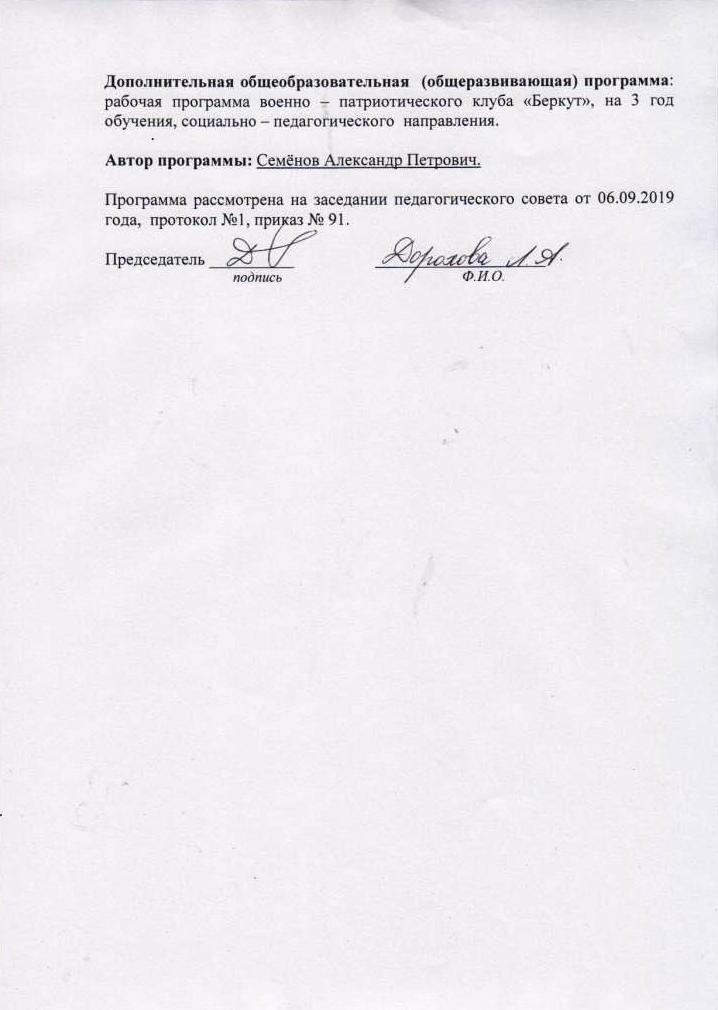 ВВЕДЕНИЕСегодня мы заново осмысливаем значение патриотизма для судеб России и ее граждан начала нового века и нового тысячелетия. Кризисные явления в социально-экономической, политической, культурной и других сферах в минувшие два десятилетия привели к резкому изменению отечественного общественного сознания, как на обыденном, житейском, так и на идеологических уровнях.Исследование показывает, что патриотические, духовные, нравственные и культурные ценности отодвинуты на периферию внутреннего мира молодого человека. Патриотизм современной молодежи в большей степени основан на постоянных структурных элементах понятия «Отечество» (таких как территория, народ культура). Переменные характеристики понятия «Отечество» (общественное устройство, некая система идей и принципов) теряют свою былую доминирующую роль в патриотизме.С началом перестроечных процессов в нашем обществе роль и значение патриотического воспитания потеряли былую силу, подверглись неумолимой и деструктивной критике. Это в значительной мере способствовало дискредитации не только существовавшей практики патриотического воспитания, но и самой идеи формирования и развития личности гражданина-патриота. Постепенно был предан забвению накопленный опыт, прекратилась разработка практических основ, открывающих пути комплексной реализации задач, связанных с защитой Отечества.Однако отрадно отметить, что происходящие сегодня в Российской Федерации общественно-политические и социально-экономические преобразования выдвинули качественно новые важные задачи по совершенствованию государства, превращению его в экономически развитое, цивилизованное, в полном смысле слова демократическое. Вместе с этим приходит осмысление того, что у России нет более важной идеи, ценности, чем патриотизм. Его мощный потенциал направлен на консолидацию российского общества, духовно-нравственное, политическое и экономическое возрождение России.Сейчас осуществляется заметный поворот системы подготовки подрастающего поколения к защите Отечества на новой основе. Тысячелетие началось с принятия целого ряда основополагающих государственных документов федерального уровня: ФЗ «О воинской обязанности и военной службе», «Положение о подготовке граждан Российской Федерации к военной службе», «Положение о военно-патриотических молодежных и детских объединениях», Военная доктрина Российской Федерации, Национальная доктрина образования в Российской Федерации.Опыт отечественного патриотического воспитания свидетельствует, что его целью было и есть обретение человеком опыта служения Отечеству. Совершенствование системы патриотического воспитания граждан, а особо -молодого поколения страны, является на современном этапе одним из важнейших вопросов в жизни общества и государства.Воспитание у молодежи патриотизма и чувства национальной гордости, национального достоинства было характерным для России на протяжении веков.Основной базой для практического воплощения идей военно-патриотического воспитания являются военно-патриотические или военно-спортивные клубы (ВПК) - молодежное или детское общественное объединение, созданное по инициативе граждан добровольное, самоуправляемое, некоммерческое формирование, осуществляющее в соответствии с уставом о его деятельности военно-патриотическое воспитание молодежи и детей.Пояснительная запискаНаправленностью данной образовательной программы является обучение подростков военно-прикладным видам спорта, укрепление их здоровья, обучение навыкам самообороны и самостраховки, выживания в экстремальных условиях.Военно-патриотические клубы начали возникать в нашей стране в период Афганской войны, ставя перед собой задачу подготовки молодежи к службе в армии, компенсируя недостатки начального военного образования допризывной молодежи.Новизна, актуальность, педагогическая целесообразность. Патриотизм - важнейший духовно-нравственный фактор сохранения и безопасности государства. Патриотическое воспитание направляется на формирование и развитие личности, обладающей качествами гражданина-патриота Родины, способной успешно выполнять гражданские обязанности в мирное и военное время. Частично эту задачу берут на себя общественные организации и объединения.Участвуя в реализации государственной политики в области военно-патриотического воспитания детей и молодежи, ВПК «Беркут» решает задачи не только воспитания чувства патриотизма, но и физической подготовки подростков, которая включает в себя определенный уровень двигательных качеств, овладение жизненно необходимыми навыками, устойчивостью к неблагоприятным воздействиям окружающей среды и большим психическим напряжениям.Каждое государство хочет видеть молодое поколение достойными гражданами. Обществу нужны здоровые, мужественные, инициативные, дисциплинированные, грамотные люди, которые были бы готовы работать, учиться на его благо и, в случае необходимости, встать на его защиту. Но результаты социологических исследований показывают, что лишь 10% выпускников могут считаться здоровыми. Более чем в три раза уменьшилось число здоровых девушек - выпускниц, а это будущие матери. Многие юноши, вступая на порог армейской жизни, оказываются неспособными переносить физические нагрузки, которыми изобилует армейская жизнь.Отличительная особенность данной образовательной программы-комплексность, которая дает возможность учащимся осуществлять ряд осознанных выборов, способных в дальнейшем помочь определить и профессию. Обучение в клубе связано с такими изучаемыми в школе предметами, как: география, физика, история, химия, ОБЖ, биология, которые необходимы в современной жизни.Цель программы: формирование социально-активной личности гражданина и патриота, обладающего чувством национальной гордости, любви к Отечеству, своему народу и готовности к его защите, приобщение к здоровому образу жизни.Для достижения поставленной цели в процессе обучения решается целый ряд задач:- Социальная ориентация подростков.  - Развитие физических качеств.  - Правовое воспитание.- Формирование   специальных   знаний   и   умений   по   основам   воинской службы.Организационные:-	создать механизм, обеспечивающий становление и эффективное
функционирование системы военно-патриотического воспитания и
подготовки граждан призывного возраста по военно-прикладным и
техническим видам спорта в военно-патриотических объединениях Самарской
области;-	формировать комплекс нормативного, правового и организационно-
методического обеспечения функционирования системы военно-
патриотического воспитания;знать обязанности солдата перед построением и в строю, уметь четко и правильно выполнять строевые приемы и действия, как без оружия, так и с оружием;освоить и совершенствовать дисциплины общей и специальной физической подготовки.Воспитательные:воспитывать у молодых людей патриотизм, гражданское сознание, верность Отечеству, готовность к выполнению конституционных обязанностей, чувство любви к Родине;воспитывать уважительное отношение к героической истории нашего государства, его вооруженным силам;воспитывать потребность в здоровом образе жизни и активном отдыхе;воспитывать самостоятельность;воспитывать сознательную дисциплину и культуру поведения;-	формировать эмоционально-ценностное отношение к окружающей
действительности;Воспитывать дисциплинированность, силу воли, умение концентрироваться на выполнении поставленной цели.Развивающие:развивать интерес к военной и государственной службе, к социально значимой деятельности;развивать познавательные интересы;развивать навыки самообслуживания;развивать и поддерживать хорошую физическую форму;-развивать позитивные личностные качества: организаторские способности, ответственность, смелость, коммуникативность и др.- кооперировать материально-технические средства и иные ресурсы, которыми располагают военно-патриотические объединения для решения общих задач.Учебные:познакомить со структурой и составом ВС РФ, назначением видов и родов войск, боевыми традициями ВС РФ, порядком прохождения военной службы;изучить основы ведения боевых действий и обязанности солдата в бою, уметь выполнять действия солдата в различных видах боя;изучить боевые свойства и материальную часть стрелкового оружия, правила его сбережения и хранения, меры безопасности при обращении с оружием и проведении стрельб;получить знания о действиях при выполнении приемов и правил стрельбы из автомата и метании ручных гранат и практически выполнить стрельбу из автомата боевыми патронами;знать поражающие факторы оружия массового поражения, способы защиты от него и сигналы оповещения, уметь пользоваться средствами индивидуальной и коллективной защиты;уметь ориентироваться на местности различными способами и определять расстояния;твердо знать порядок и правила оказания первой медицинской помощи, уметь правильно оказать первую помощь себе и товарищу;изучить общие обязанности военнослужащих, обязанности солдата и должностных лиц суточного наряда, порядок выполнения приказа, требования воинской дисциплины, правила воинской вежливости и воинского приветствия;Программа предусматривает теоретическую и практическую подготовку по следующим дисциплинам:Основные формы занятий: тренировки, практические работы, спортивные игры, экскурсии, походы, лекции, марш-броски, лагерные сборы, соревнования, слеты, уроки мужества и др.Приемы и методы организации учебно-воспитательного процесса. Говоря о выборе методов обучения на занятии, необходимо помнить, что их нельзя использовать «поровну», наугад, руководствуясь субъективными соображениями. Методы обучения определяются целями и задачами учебной работы, содержанием обучения, используются в зависимости от возрастных особенностей учащихся, обусловлены индивидуальными особенностями педагога, применение методов и приемов обучения связано с уровнем подготовки воспитанников, их учебными возможностями, а также временем, отводимым на изучение конкретной темы.В рамках данной программы можно успешно использовать практические методы (упражнения, тренировки, выступления и т.п.), словесные методы (рассказ, объяснение нового материала, лекции, беседы, дискуссии), методы контроля и самоконтроля.Средства обучения: учебные гранаты РГД-5 и Ф-1, мины, саперные лопатки, учебное оружие (автомат Калашникова), пневматические винтовки, компасы, карты, медицинские аптечки, парашюты Д-5 и Д-6, спортивные снаряды, противогазы, палатки и другое туристское снаряжение и т.п.Учебно-тематический план3 год обученияСодержание изучаемого курсаТема 1: «Строевая подготовка»Практика: Строевые приемы и движения с оружием. Отдание чести с оружием. Повороты и движения с оружием. Выполнение приемов с карабином, с автоматом в движении. Строевой смотр.      Тема 2: «Огневая подготовка» Теория: Меры безопасности на занятии при работе с оружием и на огневом рубеже. Уход за оружием. Его хранение и сбережение. Задержки пристрельбе из автомата и способы их устранения.Практика: Разборка и сборка автомата на время. Стрельбы в тире и наместности.    Совершенствование   навыков   стрельбы.   Соревнования   пострельбе.Тема 3: «Туристская подготовка»Теория:   Обеспечение  выживания  в  условиях  вынужденной  автономииприродного характера. Подача сигналов бедствия.  Питание в условияхавтономного     выживания.     Способы     добывания     огня     без     спичек.Приготовление    пищи    без    кухонной    посуды.    Водопотребление    иводообеспечение.Практика:   Практическая   отработка   умений   и   навыков   выживания   вприродных    условиях.    Отработка    техники    и    тактики    преодоленияестественных препятствий. Полевой выход. Походы.Тема 4: «Медицинская подготовка»Теория:   Оказание  доврачебной   помощи   в   полевых  условиях.   Перваяпомощь. Приоритеты. Симптоматика.Практика:     Отработка     навыков     наложения     повязок     и     остановкикровотечений.      Наложение   шин   при   подготовке   к   транспортировкепострадавшего. Способы обеззараживания питьевой воды. Оказание первойпомощи    условному    пострадавшему    (определение    травмы,   диагноза,оказание практической помощи).Тема 5: «Тактическая подготовка»Теория:   Боевое   обеспечение.   Борьба   с   танками   и   бронированнымимашинами.Практика: Полевые выходы. Отработка элементов боя. Маневры. Ведение
огня по противнику. Инженерные заграждения. Отработка элементов
встречного,    наступательного    и    оборонительного    боев. Разведка. Наблюдение.Тема 6: «Парашютная подготовка»Теория: Теоретические основы прыжка с парашютом. Меры безопасностипри подготовке к прыжку, при выполнении прыжка, при приземлении.Практика: Совершенствование навыков укладки парашюта. Отработка наземле элементов прыжка с парашютом. Отработка комплекса действийпарашютиста    при    выполнении    прыжка    с    парашютом.    Прыжок    спарашютом.Тема 7: «Основы психологии»Теория: Пути психологической адаптации к условиям военной службы.Специфика жизнедеятельности воинского коллектива.Практика: Тест «Твой профессиональный выбор».Тема 8: «ОФП и рукопашный бой»Практика: Учебно-тренировочные занятия. Упражнения для рук и плечевого пояса. Упражнения для туловища, для ног. Упражнения с сопротивлением. Упражнения с оружием. Отжимание. Подтягивание. Бег. Преодоление полосы препятствий. Марш-бросок. Совершенствование приемов самостраховки, захватов, бросков, блоков. Выполнение нормативов по ОФП. Показательные выступления.Учебно-методический комплекс к программеМакет Автомата АКА - 3 шт.Винтовка МР-512 - 2 шт.Пульки ДУ-Мишени № 6 № 8Обвязки -2 шт.Карабины - 4 шт.Веревки - 50 м.Карта местности -Аптечка- 1жгутыбинтыватайодзеленкаБинокль - 1Сапёрная лопаткаПарашют Д-6 - 1 шт.Подвесная система- 1 шт.Ф - 1 граната - 3 шт.Шлем -2 шт.Битки -2 парыЗащита - 4 парыСписок используемой литературыЕдиная Всесоюзная спортивная классификация на 1981-1984 гг.: Справочник/ Сост. М. В. Стародубцев и др.; под ред. А.А. Черняка. -М.: Физкультура и спорт, 1981.Иванов С, Касьянов Т. Основы рукопашного боя.- Воронеж: Советский патриот, 1989.Искусство снайпера/ А.А.Потапов.- М: ФАИР - ПРЕСС, 2002.- 554с: ил.- (Спецназ).Информационно-справочный материал, «Работа командира подразделения по организации десантирования и боя в тылу противника», Рязань: РВВДКУ, 2006.Квак А.А. Физическая подготовка. Библиотечка журнала «Военные знания».- М.: ООО Редакция журнала «Военные знания». 2002.Общевоинские   уставы   Вооруженных   Сил   Российской   Федерации: "Устав гарнизонной и караульной служб. Строевой устав. - Ростов-на-Дону: Феникс, 2001-320 с.Попов Е.А. Военная топография. Библиотечка журнала «Военные знания». - М: ООО «Редакция журнала «Военные знания», 2001.Попов Е.А. Огневая подготовка. Библиотечка журнала «Военные знания». - М.: ООО «Редакция журнала «Военные знания», 2002.9.	Система парашютная десантная Д-6 серия 4. Техническое описание иинструкция по эксплуатации 16920-80 ТО. 1987.10.Спецназ в бою: Опыт спецназа разных стран/ Стив Крофорд.- Пер. с англ" М: ФАИР - ПРЕСС, 2002.- 320С: ИЛ.- (Спецназ).11.Техника выживания в экстремальных условиях/ Александр Стивелл.-Пер. с англ. Н.Григорьевой.- МлФАИР - ПРЕСС, 2002.- 352с: ил.-(Спецназ).12.Яхновец СЕ. Верность воинскому долгу. Библиотечка журнала «Военные знания». М.: ТОО «Редакция журнала «Военные знания», 1998.№ п/пТемаКоличество часовКоличество часовКоличество часовФормы занятийФормыподведенияитогов№ п/пТемавсеготеор ияПракти каФормы занятийФормыподведенияитогов1.Строевая подготовка10-10ПрактикумСмотр2.Огневая подготовка20218трениров каСтрельбы3.Туристская подготовка50446ПрактическаяработаПоход4.Медицинская подготовка844Лекция.ПрактикумЗачет5.Тактическая подготовка46442Трениров каСоревнован ие6.Парашютная подготовка1037Лекция.ТренировкаВоенные сборы7.Основы психологии211Лекция. Тренинг.Анкетирова ние8.ОФП и рукопашный бой7070Трениров каСдачанормативовПоказательныевыступленияИтого:      216 ч.Итого:      216 ч.Итого:      216 ч.Итого:      216 ч.Итого:      216 ч.Итого:      216 ч.Итого:      216 ч.